2020: Historically best results of inspected fuels(Inter-annual comparison) (Prague, 8 February 2021) From the second half of 2001, the Czech Trade Inspection Authority has monitored the quality of collected fuel samples. Every year, it evaluates them and performs year-on-year comparisons. In 2020, only 0.5% of non-compliant fuel samples were detected, which is an all-time record. It is clear from the table and graph of the year-on-year comparison from the second half of 2001 to 2020 that the fuel quality has been on a stable trend since 2015 and is even improving since 2019.The development of fuel quality in a year-on-year comparison – individual fuel samples in %:* the higher % of non-compliant samples for fuels labelled with the star this way is affected by the cancellation of sales of these fuels at filling stations and thus by the low number of samples taken and tested.Development of fuel quality in year-on-year comparison – column chart in %:You can find results for 2020 on https://www.coi.cz/en/results-of-fuel-inspections-in-2020/ 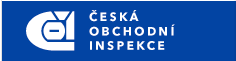 PRESS RELEASENon-compliant samples in %Non-compliant samples in %Non-compliant samples in %Non-compliant samples in %Non-compliant samples in %Non-compliant samples in %Non-compliant samples in %Non-compliant samples in %Non-compliant samples in %YearPetrolDieselDiesel fuel blend*FAME*LPGCNGEthanol* E85Total2nd half  of 20015.715.842.7----13.5Year 20024.012.227.7----9.0Year 200310.413.420.8-12.9--12.4Year 20046.312.314.5-2.5--8.6Year 20054.17.910.3-4.3--6.1Year 20062.46.917.5-2.0--4.8Year 20073.35.446.7-2.0--4.6Year 20081.88.966.7-4.0--5.6Year 20092.57.940.0-1.5--5.0Year 20105.69.623.825.00.50.065.27.9Year 20112.16.017.717.40.00.021.74.4Year 20121.84.018.24.81.70.05.33.1Year 20132.53.17.04.82.30.00.02.9Year 20140.92.25.513.312.30.00.03.0Year 20150.51.63.59.10.30.011.11.2Year 20160.71.47.714.30.30.014.31.1Year 20171.20.90.00.00.30.09.11.0Year 20181.90.70.00.00.00.00.01.1Year 20190.31.00.00.00.30.010.00.7Year 20200.20.80.00.00.00.012.50.5